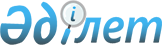 "Тауардың шығарылған елін, Еуразиялық экономикалық одақ тауарының немесе шетел тауарының мәртебесін айқындау, тауардың шығарылуы туралы сертификат беру және оның күшін жою, тауардың шығарылған елін айқындау жөніндегі сертификаттың нысанын белгілеу жөніндегі қағидаларды бекіту туралы" Қазақстан Республикасы Сауда және интеграция министрінің 2021 жылғы 13 шілдедегі № 454-НҚ бұйрығына өзгеріс енгізу туралы
					
			Күшін жойған
			
			
		
					Қазақстан Республикасы Сауда және интеграция министрінің 2024 жылғы 23 ақпандағы № 108-НҚ бұйрығы. Қазақстан Республикасының Әділет министрлігінде 2024 жылғы 23 ақпанда № 34045 болып тіркелді. Күші жойылды - Сауда және интеграция министрінің м.а. 2024 жылғы 9 сәуірдегі № 169-НҚ бұйрығымен.
      Ескерту. Күші жойылды - Сауда және интеграция министрінің м.а. 09.04.2024 № 169-НҚ (қол қойылған күнінен бастап қолданысқа енгізіледі) бұйрығымен.
      ЗҚАИ-ның ескертпесі!
      Осы бұйрықтың қолданысқа енгізілу тәртібін 4 т. қараңыз
      БҰЙЫРАМЫН:
      1. "Тауардың шығарылған елін, Еуразиялық экономикалық одақ тауарының немесе шетел тауарының мәртебесін айқындау, тауардың шығарылуы туралы сертификат беру және оның күшін жою, тауардың шығарылған елін айқындау жөніндегі сертификаттың нысанын белгілеу жөніндегі қағидаларды бекіту туралы" Қазақстан Республикасы Сауда және интеграция министрінің 2021 жылғы 13 шілдедегі № 454-НҚ бұйрығына (нормативтік құқықтық актілерді мемлекеттік тіркеу тізілімінде № 23514 болып тіркелген) мынадай өзгеріс енгізілсін:
      көрсетілген бұйрықпен бекітілген Тауардың шығарылған елін, Еуразиялық экономикалық одақ тауарының немесе шетел тауарының мәртебесін айқындау, тауардың шығарылуы туралы сертификат беру және оның күшін жою жөніндегі қағидаларында:
      5-қосымша осы бұйрыққа қосымшаға сәйкес жаңа редакцияда жазылсын.
      2. Қазақстан Республикасы Сауда және интеграция министрлігінің Техникалық реттеу және метрология комитеті Қазақстан Республикасының заңнамасында белгіленген тәртіпте:
      1) осы бұйрықтың Қазақстан Республикасы Әділет министрлігінде мемлекеттік тіркелуін;
      2) осы бұйрықты Қазақстан Республикасы Сауда және интеграция министрлігінің интернет-ресурсында орналастыруды қамтамасыз етсін.
      3. Осы бұйрықтың орындалуын бақылау жетекшілік ететін Қазақстан Республикасының Сауда және интеграция вице-министріне жүктелсін.
      4. Осы бұйрық алғашқы ресми жарияланған күнінен кейін алты ай өткен соң қолданысқа енгізіледі.
       "КЕЛІСІЛДІ"
      Қазақстан Республикасы
      Ұлттық экономика министрлігі
       "КЕЛІСІЛДІ"
      Қазақстан Республикасы 
      Цифрлық даму, инновациялар және 
      аэроғарыш өнеркәсібі министрлігі
       "КЕЛІСІЛДІ"
      Қазақстан Республикасы
      Өнеркәсіп және құрылыс министрлігі
       "КЕЛІСІЛДІ"
      Қазақстан Республикасы
      Денсаулық сақтау министрлігі Тауардың елішілік құндылығының үлесін есептеу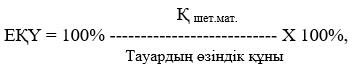 
      мұндағы,
      ЕҚҮ –тауардағы елішілік құндылық үлесі, %;
      Қ шет.мат. – осы Қағидалардың 10-тармағы 1) тармақшасының талаптарына сәйкес шетелде шыққан шикізат пен материалдардың құны;
      Тауардың өзіндік құны – дайын өнімнің өзіндік құны.
      Ескертпе: дайын тауардың өзіндік құны Қазақстан Республикасы Қаржы министрінің 2007 жылғы 23 мамырдағы № 185 бұйрығымен бекітілген (нормативтік құқықтық актілерді мемлекеттік тіркеу тізілімінде № 4771 болып тіркелген) Бухгалтерлік есеп шоттарының үлгілік жоспарының 11-тарауында көрсетілген шоттардан қалыптастырылады. 
					© 2012. Қазақстан Республикасы Әділет министрлігінің «Қазақстан Республикасының Заңнама және құқықтық ақпарат институты» ШЖҚ РМК
				
      Қазақстан Республикасы Сауда және интеграция министрі 

А. Шаккалиев
Қазақстан Республикасы
Сауда және интеграция
Бірінші вице-министрі
2024 жылғы 23 ақпандағы
№ 108-НҚ Бұйрыққа
қосымшаТауардың шығарылған елін,
Еуразиялық экономикалық одақ
тауарының немесе шетел
тауарының мәртебесін 
айқындау, тауардың шығарылуы 
туралы сертификат беру және 
оның күшін жою, тауардың 
шығарылған елін айқындау 
жөніндегі сертификаттың
нысанын белгілеу 
жөніндегі қағидаларға 
5-қосымша